Liturgieoverzicht voor zondag 4 april om 10.00 uur in de Andreaskerk te Hattem. 			1e PaasdagVoorganger	:	ds. B.J.D. van VreeswijkOrganist	:	G. van de PutKoster	:	G. BremBeamer	:	Arno Vros / Chris van Meerveld / Arjan MullerWelkom en mededelingenOrgelspelZingen: Gezang 221: 1 (LvdK 1973)Wees gegroet, gij eersteling der dagen,morgen der verrijzenis,bij wiens licht de macht der hel verslagenen de dood vernietigd is!Here Jezus, trooster aller smarten,zon der wereld, schijn in onze harten,deel ons zelf de voorsmaak meevan der zaal'gen sabbathsvree!Stilte voor gebedVotum en groetZingen: Psalm 118: 12 (Berijming 1773)Dit is de dag, de roem der dagen,
Dien Isrels God geheiligd heeft;
Laat ons verheugd, van zorg ontslagen,
Hem roemen, die ons blijdschap geeft.
Och HEER, geef thans Uw zegeningen;
Och HEER, geef heil op dezen dag;
Och, dat men op deez' eerstelingen
Een rijken oogst van voorspoed zag.

GebodenZingen: Lied door koor Via Dolorosa (via link) of Gezang 221: 2 (Liedboek voor de Kerken 1973)Op uw woord, o Leven van ons leven,werpen wij het doodskleed af!Door de kracht uws Geestes uitgedreven,treden we uit ons zondengraf.Leer ons daag'lijks, leer ons duizendwerven,in uw kruisdood meegekruisigd sterven,en herboren opgestaan,achter U ten hemel gaan!GebedKindermomentKinderlied: Op Toonhoogte [2015] 431: 1Jezus, ik wil U bedankenvoor wat U voor mij hebt gedaan.Omdat U voor mij bent gestorven maar ook weer bent opgestaan.(Refrein)Jezus, ik dank U, U gaf Uzelf voor mij.Jezus, ik dank U en geef mijzelf aan U,ik geef mijzelf aan U.Schriftlezing (HSV): Mattheüs 28: 1-10De opstanding1 Laat na de sabbat, toen het licht begon te worden op de eerste dag van de week, kwamen Maria Magdalena en de andere Maria om naar het graf te kijken.2 En zie, er vond een grote aardbeving plaats, want een engel van de Heere, die uit de hemel neerdaalde, ging erheen, rolde de steen van de opening weg en ging erop zitten.3 Zijn gedaante was als een bliksem en zijn kleding wit als sneeuw.4 De bewakers beefden van angst voor hem en werden als doden.5 Maar de engel antwoordde en zei tegen de vrouwen: U hoeft niet bevreesd te zijn, want ik weet dat u Jezus zoekt, Die gekruisigd was.6 Hij is hier niet, want Hij is opgewekt, zoals Hij gezegd heeft. Kom, zie de plaats waar de Heere gelegen heeft.7 En ga haastig heen en zeg tegen Zijn discipelen dat Hij opgewekt is uit de doden; en zie, Hij gaat u voor naar Galilea; daar zult u Hem zien. Zie, ik heb het u gezegd.8 En zij gingen haastig van het graf weg, met vrees en grote blijdschap, en zij snelden weg om het Zijn discipelen te berichten.9 Toen zij weggingen om het aan Zijn discipelen bekend te maken, zie, Jezus kwam hun tegemoet en zei: Wees gegroet! Zij gingen naar Hem toe, grepen Zijn voeten en aanbaden Hem.10 Toen zei Jezus tegen hen: Wees niet bevreesd; ga heen, bericht Mijn broeders dat zij naar Galilea moeten gaan, en daar zullen zij Mij zien.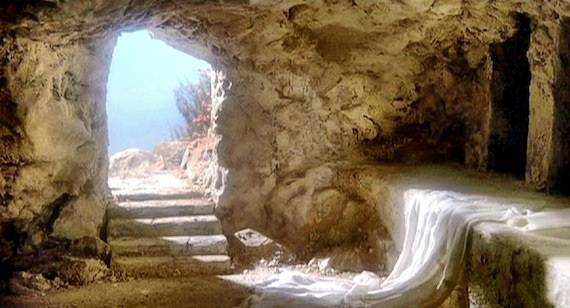 Zingen: Psalm 21: 4 (Berijming 1773)Hij heeft, o God, van U begeerd
Het onvergank'lijk leven;
Gij hebt het hem gegeven.
Zo zijn de dagen hem vermeêrd;
Zo leeft de Vorst altoos;
Zo leeft hij eindeloos.

VerkondigingZingen: Gezang 218: 1, 2, 4 (Liedboek voor de Kerken 19731. Ik zeg het allen, dat Hij leeft,dat Hij is opgestaan,dat met zijn Geest Hij ons omgeeftwaar wij ook staan of gaan.2. Ik zeg het allen, en de mondvan allen zegt het voort,tot over 't ganse wereldrondde nieuwe morgen gloort.4. Tenonder ging de sterke dood,tenonder in de vloed;nu straalt ons in het morgenroodzijn toekomst tegemoet.GebedCollecteDiaconie:	NL12 RABO 0325 7023 65Kerk:	NL36 RABO 0325 7034 85Zingen: Op Toonhoogte [2015] 129: 1, 21. U zij de glorie, opgestane Heer!U zij de victorie, nu en immermeer.Uit een blinkend stromen,daald' een engel af,heeft de steen genomenvan 't verwonnen graf.U zij de glorie, opgestane Heer!U zij de victorie, nu en immermeer.2. Ziet Hem verschijnen, Jezus onze Heer!Hij brengt al de zijnen in zijn armen weer.Weest dan volk des Heren,blijd' en welgezind,en zegt telkenkere: Christus overwint!U zij de glorie, opgestane Heer,U zij de victorie, nu en immermeer.ZegenKerkdiensten vandaag:19.00 uur Andreaskerk, ds. M. Visser, Wezep